У  К  Р А  Ї  Н  А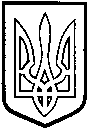 ТОМАШПІЛЬСЬКА РАЙОННА РАДАВ І Н Н И Ц Ь К О Ї  О Б Л А С Т ІРІШЕННЯ  №426від 21 червня 2018 року                                				27 сесія 7 скликанняПро передачу майна до комунальної власності територіальної громади села РожнятівкаВідповідно до пункту 20 частини 1 статті 43 Закону України “Про місцеве самоврядування в Україні”, пункту 39 розділу VI Прикінцеві та перехідні положення Бюджетного кодексу України, рішення 23 сесії районної ради 5 скликання від 28 квітня 2009 року №284 «Про управління об’єктами спільної власності територіальних громад району», рішення 20 сесії районної ради 6 скликання від 21 березня 2013 року № 321 «Про затвердження Положення про порядок передачі об’єктів права спільної власності територіальних громад Томашпільського району», враховуючи рішення 38 сесії Рожнятівської сільської ради 7 скликання від 20 червня 2018 року №160 «Про прийняття майна до комунальної власності територіальної громади села Рожнятівка зі спільної власності територіальних громад району» та висновок постійної комісії районної ради з питань регулювання комунальної власності, комплексного розвитку та благоустрою населених пунктів, охорони довкілля, будівництва і приватизації, районна рада ВИРІШИЛА:Передати безоплатно до комунальної власності Рожнятівської територіальної громади із спільної власності територіальних громад Томашпільського району майно, а саме:2. Томашпільській районній раді (Коритчук Д.І.) та Рожнятівській сільській раді (Нинік О.О.) здійснити передачу-прийняття майна, зазначеного в пункті 1 цього рішення, відповідно до чинного законодавства України, з оформленням необхідних документів.3. Контроль за виконанням даного рішення покласти на постійну комісію районної ради з питань регулювання комунальної власності, комплексного розвитку та благоустрою населених пунктів, охорони довкілля, будівництва і приватизації (Гаврилюк В.А.).Голова районної ради					Д.Коритчук№ з/пНайменуванняОдиницявиміруІнвентарнийномерКількістьСума, грн.Знос,грн.1Водонопірна башняшт1031001617701.007701,002Огорожашт1031002113405.001523,003Погрібшт1033001912728.002253,004Артсвердловинашт10610003123392.0023392,005Водопровідшт1061000217899.007899,006Електромережашт1061000114481.004481,007Дерева декоративнішт10800022913306.001043,008Дерева фруктовішт10800013668067.002547,009Щит розподільнийшт104300461486.00486.0010Котел опалювальнийшт1041007611258.001258.0011Лічильник водишт1049008211560.001560.0012Вогнегасникишт1136122-1136 134132850.00-13Вогнегасникишт11361234434.00216,0014Вогнегасникшт11361251115.0067,00